Monday, March 26 – Friday, March 30, 2018he caller id if there is any # on the phone or left by the person calling0Monday,  March 26                      Day 2
Post-Secondary Financial PlanningGr. 11 ~ Per. 2 in AuditoriumGr. 12 ~ Lunch in LibraryBadminton - Home Game  vs. Churchill and Leacock  - dismissal at 2:00 p.m. (Ms. Jashnani, Mr. Kong)ASL after school in Room 203. (Ms. Kay)  Monday,  March 26                      Day 2
Post-Secondary Financial PlanningGr. 11 ~ Per. 2 in AuditoriumGr. 12 ~ Lunch in LibraryBadminton - Home Game  vs. Churchill and Leacock  - dismissal at 2:00 p.m. (Ms. Jashnani, Mr. Kong)ASL after school in Room 203. (Ms. Kay)  Regular Day SchedulePer. 1   8:50 – 10:10 a.m.Per. 2   10:15 – 11:30 a.m.Lunch  11:30 – 12:30 p.m.Per. 3   12:30 –  1:45 p.m.Per. 4   1:50  –  3:05 p.m.Tuesday,   March 27                       Day 1School Council ~ 7:00 p.m.Tuesday,   March 27                       Day 1School Council ~ 7:00 p.m.Regular Day SchedulePer. 1   8:50 – 10:10 a.m.Per. 2   10:15 – 11:30 a.m.Lunch 11:30 – 12:30 p.m.Per. 3   12:30 – 1:45 p.m.Per. 4   1:50  –  3:05 p.m.Wednesday,   March 28                   Day 2Feeder Leaders 9:00. – 11:30 a.m. in the Library (Ms. Slocum)Wex Yoga & Dance - Upper Dance Studio. 11:45 a.m. - 12:15 p.m. (Ms. Mehra-Laurent, Ms. Aquino)Badminton  Game  vs. Bethune and Leacock  - dismissal at 1:30 p.m. (Ms. Jashnani, Mr. Kong)ASL after school in Room 203. (Ms. Kay)  Wednesday,   March 28                   Day 2Feeder Leaders 9:00. – 11:30 a.m. in the Library (Ms. Slocum)Wex Yoga & Dance - Upper Dance Studio. 11:45 a.m. - 12:15 p.m. (Ms. Mehra-Laurent, Ms. Aquino)Badminton  Game  vs. Bethune and Leacock  - dismissal at 1:30 p.m. (Ms. Jashnani, Mr. Kong)ASL after school in Room 203. (Ms. Kay)  Regular Day SchedulePer. 1   8:50 – 10:10 a.m.Per. 2   10:15 – 11:30 a.m.Lunch  11:30 – 12:30 p.m.Per. 3   12:30 –  1:45 p.m.Per. 4   1:50  –  3:05 p.m.Thursday,  March 29                       Day 1Late Start ~ PLCLGBTQ Sexual Health Workshop (presented by Toronto Public Health) - 3:15 pm - staff room. (Ms. Piche, Mr. Brooks)Wex Youth for Youth (WYFY) is having a bake-sale at lunch. All proceeds will go to Kennedy House. (Ms. Kay)Thursday,  March 29                       Day 1Late Start ~ PLCLGBTQ Sexual Health Workshop (presented by Toronto Public Health) - 3:15 pm - staff room. (Ms. Piche, Mr. Brooks)Wex Youth for Youth (WYFY) is having a bake-sale at lunch. All proceeds will go to Kennedy House. (Ms. Kay)LATE STARTPer. 1  10:00 – 11:00 a.m.Per. 2  11:05 – 12:05 a.m.Lunch   12:05 – 1:00 p.m.Per. 3    1:00 –   2:00 p.m.Per. 4    2:05 –  3:05 p.m.Friday,   March  30                           Day 2Good Friday Friday,   March  30                           Day 2Good Friday No ClassesMarch is LGBTQ Pride Month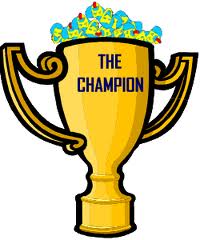 March Character Trait is “Honesty”UPCOMING EVENTSUPCOMING EVENTS